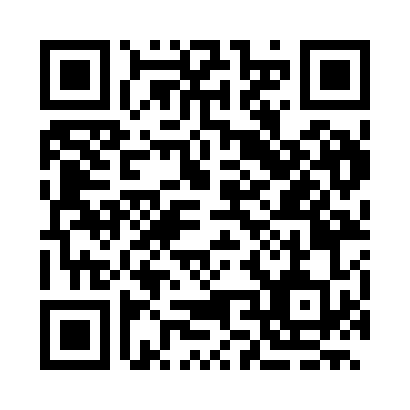 Prayer times for Kulata, BulgariaMon 1 Apr 2024 - Tue 30 Apr 2024High Latitude Method: Angle Based RulePrayer Calculation Method: Muslim World LeagueAsar Calculation Method: HanafiPrayer times provided by https://www.salahtimes.comDateDayFajrSunriseDhuhrAsrMaghribIsha1Mon5:297:071:305:597:539:252Tue5:277:061:296:007:549:273Wed5:257:041:296:017:559:284Thu5:237:021:296:027:569:305Fri5:217:001:296:027:579:316Sat5:196:591:286:037:599:337Sun5:176:571:286:048:009:348Mon5:156:551:286:058:019:369Tue5:126:531:276:058:029:3710Wed5:106:521:276:068:039:3911Thu5:086:501:276:078:049:4012Fri5:066:481:276:088:069:4213Sat5:046:471:266:098:079:4314Sun5:026:451:266:098:089:4515Mon5:006:431:266:108:099:4616Tue4:586:421:266:118:109:4817Wed4:566:401:256:118:119:4918Thu4:546:381:256:128:139:5119Fri4:526:371:256:138:149:5320Sat4:496:351:256:148:159:5421Sun4:476:341:256:148:169:5622Mon4:456:321:246:158:179:5823Tue4:436:311:246:168:189:5924Wed4:416:291:246:168:2010:0125Thu4:396:281:246:178:2110:0326Fri4:376:261:246:188:2210:0427Sat4:356:251:246:198:2310:0628Sun4:336:231:236:198:2410:0829Mon4:316:221:236:208:2510:0930Tue4:296:201:236:218:2710:11